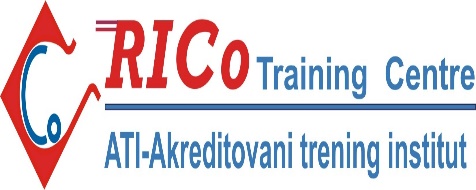 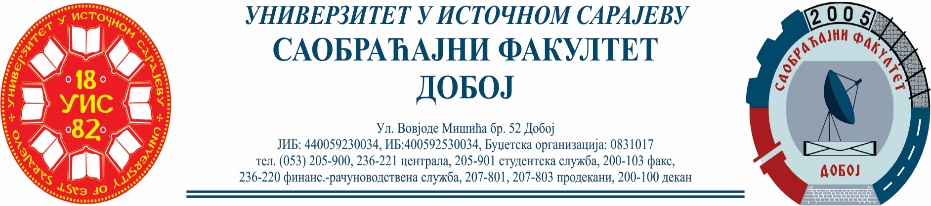 P R I J A V A POLAGANJE ISPITA ZA STICANJE TEMELJNE KVALIFIKACIJE»EURO CODE 95«1. PERSONALNI PODACIIme /ime oca/ prezime: …………………………………………....................................................................Datum rođenja: .....……………………........Mjesto rođenja/Država: ………..…………............................JMBG:.............................................Adresa stanovanja: ……………….................………………………....Grad/Država: .……………………..…..../ …..........................................Pošta:…………………...................Tel: .…….……………....……........Fax :………………Mob.Tel:...................................................................Stručna sprema : .......................................................................................................................................Kategorije u vozačkoj dozvoli: …………………........................................................................................Karijera profesionalnog vozača od : ……................................................................................................Prijavljujem se za: Obuka – prevoz putnika      □                                  Obuka – prevoz tereta         □                                Dobijanje EURO CODE 95   □2.  PODACI O ZAPOSLENJU  Naziv kompanije ..................…………………...................Adresa: ...........…….....……….......................  Telefon : .......................................  Fax : ..........................................E-mail : .........................................Radno mjesto u kompaniji:.....................................................................................................................  PIB Kompanije :....................................................Matični broj kompanije:...........................................  Broj kamiona:........................................................Broj autobusa:.........................................................Mjesto i datum prijave.................................................Potpis.................................................................Tačnost prethodno unesenih podataka garantujem potpisom.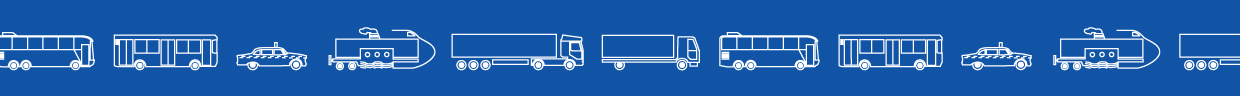 